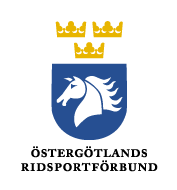 Distriktsårsmöte 22 mars 2023Nominering till Östergötlands Ridsportförbunds organisation Vi föreslår: Till Distriktsstyrelsen/sektion:Namn:Adress:Postnummer:Ort:Telefon:e-post:Kort presentation och motivering:Förslaget kommer frånFörening:Kontaktperson:Telefonnummer:e-postadress:Sänds till valberedningens sammankallande Monica Funge via mail monica.funge@telia.com senast 1 februari 2023.